FORMULIR DAFTAR HADIR PENETAPANPEMBIMBING SKRIPSIUNIVERSITAS NEGERI MAKASSARDAFTAR HADIR PENETAPAN PEMBIMBING SKRIPSIHari/Tanggal 			: ......................../....................Jam				: ......................s.d................. WITATempat 			: .............................................Agenda 			: …………………………….Makassar, ………................... 2015Ketua Program Studi,(...................................................)NIP/NIDN.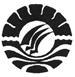 UNIVERSITAS NEGERIMAKASSARKode/No:UNIVERSITAS NEGERIMAKASSARTanggal:FORMULIR DAFTAR HADIR PENETAPANPEMBIMBING SKRIPSIRevisi:FORMULIR DAFTAR HADIR PENETAPANPEMBIMBING SKRIPSIHalaman:1 dari 2ProsesPenanggungjawabPenanggungjawabPenanggungjawabTanggalProsesNamaJabatanTandatanganTanggalPerumusanPemeriksaanPersetujuanPenetapanPengendalianNo.Nama MahasiswaNIMTanda Tangan1.2.3.4.5.6.7.8.9.1011.12.13.1415.16.17.18.19.20.